Universidad de Chile 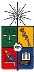 Facultad de Ciencias SocialesEscuela de Ciencias SocialesCarrera de PsicologíaCurso Optativo CoachingPrograma 2018CRONOGRAMA Y RESPONSABLES CURSO COACHING – 2018I. Identificación de la actividad curricularI. Identificación de la actividad curricularCarrera:PsicologíaProfesores: Rogelio Díaz y Gloria Zavala Ciclo al que pertenece:Pregrado Semestre:SegundoModalidad:PresencialCarácter:ElectivoRequisitos:Psicología del Trabajo y las OrganizacionesAño2018II. Descripción / Justificación de la actividad curricularII. Descripción / Justificación de la actividad curricularEl coaching, como herramienta significativa para el mejoramiento personal, laboral y social de las personas, busca ayudar a los trabajadores a alcanzar una mayor flexibilidad, crecimiento y auto-consciencia, a través de un aprendizaje continuo e innovador. Con tal propósito el curso se focaliza en entregar los conocimientos necesarios para el abordaje de los componentes del proceso de coaching laboral,  presentando las estrategias y técnicas que sustentan este tipo de intervención y sus herramientas principales.  El coaching, como herramienta significativa para el mejoramiento personal, laboral y social de las personas, busca ayudar a los trabajadores a alcanzar una mayor flexibilidad, crecimiento y auto-consciencia, a través de un aprendizaje continuo e innovador. Con tal propósito el curso se focaliza en entregar los conocimientos necesarios para el abordaje de los componentes del proceso de coaching laboral,  presentando las estrategias y técnicas que sustentan este tipo de intervención y sus herramientas principales.  III. Objetivos de la actividad curricularIII. Objetivos de la actividad curricularGeneralIdentificar y analizar los fundamentos y aplicaciones de la práctica del coaching  en el contexto organizacional, desarrollando habilidades y métodos de intervención desde el modelo de coaching relacional diádico.EspecíficosConocer los fundamentos y características del Coaching.Conocer los fundamentos del Modelo de Coaching Relacional diádico.Aprender estrategias y técnicas para aplicar en el proceso de coaching.Aplicar la secuencia en que se debe llevar a cabo un proceso de coaching. GeneralIdentificar y analizar los fundamentos y aplicaciones de la práctica del coaching  en el contexto organizacional, desarrollando habilidades y métodos de intervención desde el modelo de coaching relacional diádico.EspecíficosConocer los fundamentos y características del Coaching.Conocer los fundamentos del Modelo de Coaching Relacional diádico.Aprender estrategias y técnicas para aplicar en el proceso de coaching.Aplicar la secuencia en que se debe llevar a cabo un proceso de coaching. IV. Temáticas o contenidos de la actividad curricularIV. Temáticas o contenidos de la actividad curricularIntroducción y fundamentos del Coaching.Modelo de Coaching Relacional diádico.Proceso de Coaching.Técnicas y estrategias de intervención.Introducción y fundamentos del Coaching.Modelo de Coaching Relacional diádico.Proceso de Coaching.Técnicas y estrategias de intervención.V. Metodología de la actividad curricularV. Metodología de la actividad curricular•	Clases expositivas.•	Discusión de los temas en clase.•	Casos prácticos a resolver en clase y entrega de feedback por el profesor.•	Role Playing.•	Clases expositivas.•	Discusión de los temas en clase.•	Casos prácticos a resolver en clase y entrega de feedback por el profesor.•	Role Playing.VI. Evaluación de la actividad curricularLa evaluación se realizará a través de:
2 Evaluaciones Sumativas: 30% de ponderación c/u.1 Trabajo Práctico: 40% de ponderación.: Informe y Presentación.La asistencia a las "Actividades Prácticas" es obligatoria. La nota de eximición es 5.5VII. Bibliografía básica y obligatoria de la actividad curricularBuber, M. (1923/2006). Yo y Tú y otros ensayos. Argentina: Lilmod.Díaz, R., & Zavala, G. (2009). Modelo de coaching cognitivo conductual. En Acuña, E y Sanfuentes, M. (Eds), Coaching análisis de rol organizacional. Santiago de Chile: Universitaria.Espina, J., & Cáceres, J. (1999). Una psicoterapia breve centrada en soluciones. Asociación Española de Neuropsiquiatría, XIX(69), pp. 23-38.Grant (Eds). Evidence based Coaching: putting best practices to work for your clients. New Jersey: John Wiley & Sons.Prochaska, J., & DiClemente, C. (1984). Toward a coprehensive model of change. In J. Prochaska & C. DiClemente (Eds), The transtheoreticak approach: crossing the tradicional boundaries of therapy. Homewood. IL: Dow-Jones.Reyes, G. (2007). La práctica del psicodrama. Santiago de Chile: RIL.Varela, F. (1996). Ética y acción. Santiago de Chile: Dolmen.Zeus, P. y Skiffington, S. (2000). Guía completa de coaching en el trabajo. Madrid: McGraw-Hill Profesional.VIII. Bibliografía complementariaBandura, A. (1977). Social learning theory. Englewood Cliffs, NJ: Prentice-Hall.Miller, E. (2006). Liderazgo, Creatividad y Cambio en las Organizaciones. Santiago: Copygraph.Schein, E. (1996). Revisión de las Anclas de Carrera: Implicaciones para el Desarrollo de Carrera en el Siglo XXI. Academy of Management Executive, 10(4), 80-88. Varela, F. (1990). Conocer. Barcelona: Gedisa.FECHACONTENIDORESPONSABLE07-SEPINTRODUCCIÓN AL COACHINGDefiniciones y características del coaching.Coaching de vida y coaching profesional.Modelos de Coaching.GZ14-SEPMODELO DE COACHING RELACIONAL DIÁDICOFundamentos del modelo.Cuerpo y emociones.Diálogo y encuentro (yo-tú).Psicodrama grupal y diádico.Mindfulness.ENTREGA PAUTA DE TRABAJO: Desarrollo de un caso en forma individual o díadas.RD28-SEPCONCEPTOS CLAVE DE LA PERSPECTIVA COGNITIVO CONDUCTUALAprendizaje y conducta.Pragmatismo.Orientación a resultados.RD05-OCTCONCEPTOS CLAVE PARA UN ENFOQUE HUMANISTA.Colaboración.Visión holística de persona.Rango de experiencia humana.La persona como única.GZ12-OCTHERRAMIENTAS DEL COACHING RELACIONAL DIÁDICOPerfil de Acción IndividualPlan de Acción.Bitácora.Sesiones de triangulación.Sesiones de transferenciaGZ19-OCTEVALUACIÓN SUMATIVA 1Equipo26-OCTTÉCNICAS DE INTERVENCIÓNEnfoque Centrado en las Soluciones.Uso de preguntas.Reformular.Implementar pequeñas acciones.GZ09-NOVESTRATEGIAS DE INTERVENCIÓNModelo de Autorregulación Conductual.Modelo de Cambio Transteorético (TTM).Modelos SMART, GROW y OUTCOMES.GZ16-NOVPROCESO DE COACHING RELACIONAL DIÁDICOFlujo del proceso de coaching.Paso a paso del proceso (I).RD23-NOVPROCESO DE COACHING RELACIONAL DIÁDICOPaso a paso del proceso (II).RD30-NOVPROCESO DE COACHING RELACIONAL DIÁDICOPaso a paso del proceso (III).RD07-DICCOACHING Y ÉTICA EN ACCIÓNRD14-DICEVALUACIÓN SUMATIVA 2Equipo21-DICENTREGA Y PRESENTACIÓN DE TRABAJODesarrollo de un caso en forma individual.Equipo28-DICPRUEBAS RECUPERATIVAS Equipo11-ENEEXAMEN  Equipo